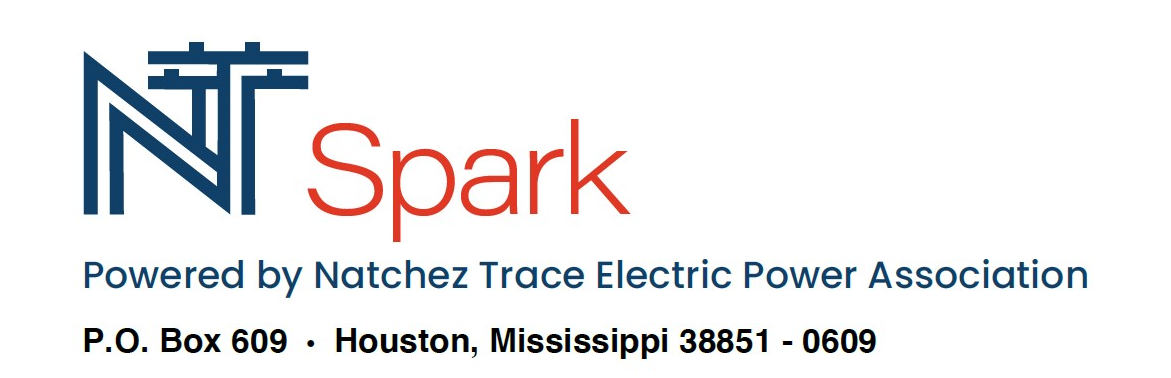 LANDLORD LETTER OF PERMISSION FOR SERVICE INSTALLATIONFOR CUSTOMERS RENTING OR LEASING – You must obtain the Landlord or Property Manager’s written permission for installation prior to the arrival of the NT Spark, LLC installer to connect fiber to the outside of the property. Proper installation may require drilling through interior and/or exterior walls to run wire and installing outside and interior equipment. Without written permission, the installation cannot proceed and the appointment will have to be rescheduled.Tenant/Resident Name:	 	Street Address/Unit #:	 	City, State, Zip:	 	Phone Number:	 	Email Address:	 	MANAGEMENT/LANDLORD/OWNER’S PERMISSION – As the Manager/Landlord/Owner of the above mentioned property, I (we) represent that I (we) have the authority to sign this Letter of Permission and hereby do authorizeinstallation of NT Spark, LLC’s equipment and wiring at the above-mentioned address by NT Spark, LLC or its authorized contractor. I (we) also grant NT Spark, LLC reasonable access to the property to make modifications or alterations.Owner/Property Manager Name (Please Print):   	Owner/Property Manager Phone Number:	 	Owner/Property Manager Email Address:	 	Owner/Property Manager Signature:	 	Date:	 	Owner/Property Manager – Agree to the following IF ALL managed properties can receive NT Spark, LLC services:I (we) agree to allow installations to occur on addresses/units managed under our name.Please submit this form by one of the following ways:Email: signup@ntspark.coopFax: (662) 456-2086Mail: PO Box 609 – Houston, MS 38851orDrop the form off at one of the following offices:Houston Headquarters: 555 East Madison St.- Houston, MS 38851Eupora District Office: 1475 Veterans Memorial Blvd.- Eupora, MS 39744Calhoun City District Office:  305 W. Veterans Ave. Calhoun City, MS 38916